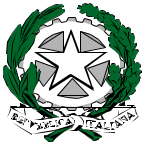 Istituto Comprensivo “A. Rosmini”Scuola Primaria e Secondaria di I GradoVia Mazzini, 39 - 22030 Pusiano (CO)  Tel. 031/655944 - 031/658729 - Fax 031/657136E-mail: COIC802007@istruzione.it	web: www.icrosminipusiano.edu.itPosta elettronica certificata: COIC802007@pec.istruzione.itProgetto accoglienza scolastica delle studentesse e degli studenti ucraini a.s. 2021-2022Il nostro Istituto, in riferimento alla Nota Ministeriale n. 381 del 04/03/2022, attiva il Progetto di Accoglienza scolastica delle studentesse e degli studenti ucraini al fine di assicurare loro la prosecuzione del percorso educativo e formativo bruscamente interrotto, garantendo l’assolvimento dell’obbligo scolastico. La Scuola, facendosi comunità accogliente, promuove il ritrovamento di condizioni minime di “normalità” quotidiana a favore di questi studenti e studentesse segnati da sofferenza, privazioni e perdite a causa degli eventi drammatici subìti.Supporto psicologicoQualora si rendesse necessario, in fase di prima accoglienza o con funzione di accompagnamento durante la permanenza, la Scuola si impegna a fornire un supporto psicologico, per agevolare l’inserimento all’interno del nuovo contesto scolastico, attraverso percorsi attivati dalla psicologa di riferimento dell’Istituto. Supporto linguisticoAl fine di ridurre gradualmente la barriera linguistica, primo ostacolo all’azione educativa che la scuola è chiamata ad affrontare in particolare nella fase iniziale di accoglienza, di supporto e di socializzazione, per quanto possibile, il personale scolastico verrà affiancato da mediatori linguistici e culturali al fine di facilitare la comunicazione interpersonale.I docenti, da subito, provvederanno ad attivare percorsi di prima alfabetizzazione linguistica per favorire la padronanza della competenza comunicativa relativa all’ITALBASE; per agevolare l’acquisizione della lingua italiana come L2, si farà largo uso di strategie inclusive di peer education e peer tutoring rendendo la classe attivamente coinvolta in un proficuo processo di accoglienza e di scambio culturale.Per un inserimento più graduale, in accordo con le parti interessate, sarà possibile prevedere un tempo scuola ridotto.Risorse Per promuovere la piena integrazione degli alunni all’interno del contesto sociale, la Scuola si impegna a costruire una rete sinergica di interventi in collaborazione con le Amministrazioni locali, i Servizi, le varie associazioni, le famiglie ospitanti e/o altre figure, punti di riferimento degli studenti accolti.Nel contesto scolastico, per quanto concerne le risorse da destinare all’accoglienza e all’attività educativo-didattica, oltre al supporto dei gruppi docenti, si utilizzeranno le figure dell’Istituto per le attività di potenziamento.